Round 1Which graphs below have a domain of all numbers?  Which have a range of all numbers?  Which are functions?            a					b				    c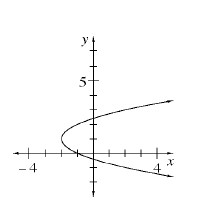 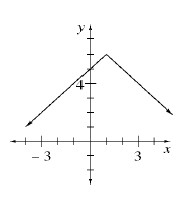 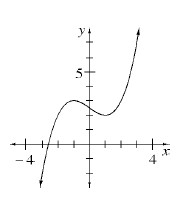 Round 2Use what you know about y = mx + b to graph each of the following equations quickly on the same set of axes.   y = 3x - 5y = −2x + 4y = 1.5xRound 3What value(s) of x will make each equation below true?		a.  5 = 7 - |x|			b.  3x + 1 = 22			c.  5 = Round 4According to the following function machines, find the missing input or output.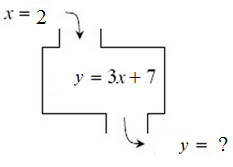 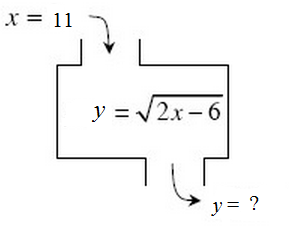 Round 5Copy and complete the table below. Then write the corresponding equation.   Round 6Find the missing dimensions (length and width) or area of each part and write the area of the rectangle as a product and a sum.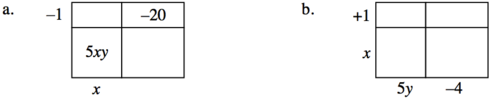 Round 7Below are three different representations of a tile patterns. For each one, determine how the pattern is growing and the number of tiles in Figure 0.  In other words, find m and b, then write the rule.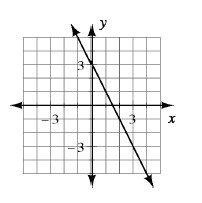 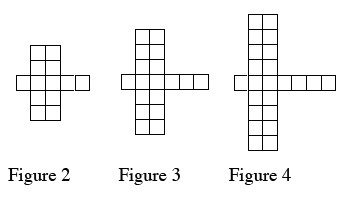 Round 8Each of the following expressions represents the area of a rectangle and is written as either a product or a sum. Decide whether each is a product or sum then rewrite it in the other form.a.        4(x + 5)        					 b.        10x + 20c.        (2x + 1)(3x – 2)      				d.        –3(2y + 5)Round 9Compute the following without using a calculator:	a.  (5)2 + 3			        b.  (-1) + 			c.  3 + |2 – 5|Round 10Examine this tile pattern and answer the questions below.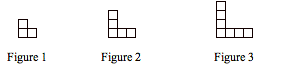 a. Write a rule that describes this pattern.b. Which figure number has 41 squares? Show or explain how you figured it out.  Round 11Write the area of the rectangle below as a product and as a sum.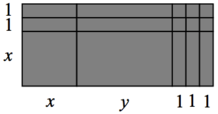 Round 12Simplify the expressionsk−5		           b. m0			c.  x−2 · x5		d. 	e.   (3x3)2                  f.  3a2b  4a3b6		g.  (x5)-1		h.    Round 13Solve the equations below for x and check your solutions. a.  - (3 – 2x) = −x + 6		b.  5 − 3x = x + 15 		c.   −2(x + 6) = 14Round 14For each of the following generic rectangles, find the dimensions (length and width) and write the area as the product of the dimensions and as a sum.                                b.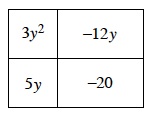 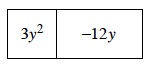 Round 15If , complete the following.IN (x)246710OUT (y)−7−17−37x−3−2−10123y181383−2−7−12a.	b.	c.	d.	e.	